LEVEL 1  Drawing a model is required on this problem.  Simplify your answer. Use Cuisenaire rods  if you like.2 pts: one for the drawing, one for the answer.  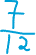 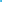 LEVEL 2   Solve by any method (drawing is fine, using rods is fine)  2 points: one for showing work, one for the answer. At right is a 15-wide fraction wall. Label each row . (15ths, 5ths…)Can you build or shade in  ELEVEN 15ths,  using exactly  three blocks? (repeats of the same size are allowed)    Shade in your answer below:Write the equation here:  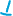 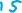 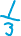 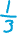 3.   Three people share a prize of $49. Alpha gets 3 times as much as Beta. Beta has $9 less than Gamma. How much money does Alpha have?Answer in a sentence:  Alpha has  _ $30_ LEVEL 3 (if time)    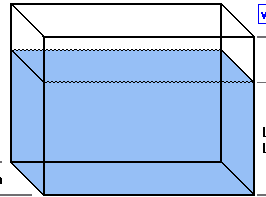 4. Word Problem   2 points: one for showing work, one for the answer. Note: students might solve this withouta bar model. They might use a drawing or mark on the drawing at right, which is fine.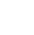 We’re looking for thinking, so we have to recognize any thinking as valid. A49 – 9 = 40 for 4 units40 ÷ 4 = 10 per unitB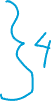 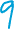 49 – 9 = 40 for 4 units40 ÷ 4 = 10 per unitG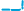 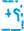 49 – 9 = 40 for 4 units40 ÷ 4 = 10 per unit4.   A tank of water contained a metal cube. Then water was poured in, until the cube was covered. The reading on the tank was then 4/5 full. When the cube was removed, the water level in the tank fell – it was then only 2/5 full. If the cube had a volume of 50 cubic cm, how many cubic cm was the volume of the WHOLE tank? 4.   A tank of water contained a metal cube. Then water was poured in, until the cube was covered. The reading on the tank was then 4/5 full. When the cube was removed, the water level in the tank fell – it was then only 2/5 full. If the cube had a volume of 50 cubic cm, how many cubic cm was the volume of the WHOLE tank? 4.   A tank of water contained a metal cube. Then water was poured in, until the cube was covered. The reading on the tank was then 4/5 full. When the cube was removed, the water level in the tank fell – it was then only 2/5 full. If the cube had a volume of 50 cubic cm, how many cubic cm was the volume of the WHOLE tank? 4.   A tank of water contained a metal cube. Then water was poured in, until the cube was covered. The reading on the tank was then 4/5 full. When the cube was removed, the water level in the tank fell – it was then only 2/5 full. If the cube had a volume of 50 cubic cm, how many cubic cm was the volume of the WHOLE tank? 4.   A tank of water contained a metal cube. Then water was poured in, until the cube was covered. The reading on the tank was then 4/5 full. When the cube was removed, the water level in the tank fell – it was then only 2/5 full. If the cube had a volume of 50 cubic cm, how many cubic cm was the volume of the WHOLE tank? 4.   A tank of water contained a metal cube. Then water was poured in, until the cube was covered. The reading on the tank was then 4/5 full. When the cube was removed, the water level in the tank fell – it was then only 2/5 full. If the cube had a volume of 50 cubic cm, how many cubic cm was the volume of the WHOLE tank? 4.   A tank of water contained a metal cube. Then water was poured in, until the cube was covered. The reading on the tank was then 4/5 full. When the cube was removed, the water level in the tank fell – it was then only 2/5 full. If the cube had a volume of 50 cubic cm, how many cubic cm was the volume of the WHOLE tank? 4.   A tank of water contained a metal cube. Then water was poured in, until the cube was covered. The reading on the tank was then 4/5 full. When the cube was removed, the water level in the tank fell – it was then only 2/5 full. If the cube had a volume of 50 cubic cm, how many cubic cm was the volume of the WHOLE tank? 4.   A tank of water contained a metal cube. Then water was poured in, until the cube was covered. The reading on the tank was then 4/5 full. When the cube was removed, the water level in the tank fell – it was then only 2/5 full. If the cube had a volume of 50 cubic cm, how many cubic cm was the volume of the WHOLE tank? 4.   A tank of water contained a metal cube. Then water was poured in, until the cube was covered. The reading on the tank was then 4/5 full. When the cube was removed, the water level in the tank fell – it was then only 2/5 full. If the cube had a volume of 50 cubic cm, how many cubic cm was the volume of the WHOLE tank? With Cube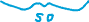 Without Cube 50 ÷ 2 = 25 per unit25 x 5 = 12550 ÷ 2 = 25 per unit25 x 5 = 12550 ÷ 2 = 25 per unit25 x 5 = 12550 ÷ 2 = 25 per unit25 x 5 = 12550 ÷ 2 = 25 per unit25 x 5 = 12550 ÷ 2 = 25 per unit25 x 5 = 12550 ÷ 2 = 25 per unit25 x 5 = 125Sentence:  The whole tank has a volume of  125 cubic cm. Sentence:  The whole tank has a volume of  125 cubic cm. Sentence:  The whole tank has a volume of  125 cubic cm. Sentence:  The whole tank has a volume of  125 cubic cm. Sentence:  The whole tank has a volume of  125 cubic cm. Sentence:  The whole tank has a volume of  125 cubic cm. Sentence:  The whole tank has a volume of  125 cubic cm. Sentence:  The whole tank has a volume of  125 cubic cm. Sentence:  The whole tank has a volume of  125 cubic cm. Sentence:  The whole tank has a volume of  125 cubic cm. 